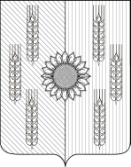 АДМИНИСТРАЦИЯЕЙСКОГО СЕЛЬСКОГО ПОСЕЛЕНИЯ ЕЙСКОГО РАЙОНАП О С Т А Н О В Л Е Н И ЕО признании утратившими силу отдельных правовых актовВ целях приведения нормативных правовых актов администрации Ейского сельского поселения Ейского района Краснодарского края в соответствие с действующим законодательством, администрация Ейского сельского поселения, п о с т а н о в л я е т:Признать утратившими силу следующие постановления администрации Ейского сельского поселения Ейского района:от 28 февраля 2008 года № 7 «Об организационно-правовом, финансовом, материально-техническом обеспечения первичных мер пожарной безопасности в границах Ейского сельского поселения Ейского района»;от 1 декабря 2009 года № 109 «О создании резерва материальных ресурсов для ликвидации чрезвычайных ситуаций природного и техногенного характера на территории Ейского сельского поселения Ейского района»;от 2 марта 2012 года № 24 «Об организации первоочередного жизнеобеспечения населения, пострадавшего при чрезвычайных ситуациях на территории Ейского сельского поселения Ейского района»;от 5 марта 2012 года № 25 «Об организации сбора и обмена информации в области защиты населения и территорий от чрезвычайных ситуаций природного и техногенного характера на территории Ейского сельского поселения Ейского района»;от 6 марта 2012 года № 26 «Об организации мероприятий по предупреждению и ликвидации разливов нефти, нефтепродуктов на территории Ейского сельского поселения Ейского района»;от 7 марта 2012 года № 27 «О порядке оповещения и информирования населения об опасностях, возникших при ведении военных действий или вследствие этих действий»;от 12 марта 2012 года № 28 «О поряде оповещения и информирования населения об опасностях, возникающих при возникновении чрезвычайных ситуаций на территории Ейского сельского поселения Ейского района»;от 15 марта 2012 года № 32 «О создании комиссии по поддержанию устойчивого функционирования организаций на территории Ейского сельского поселения Ейского района»;от 19 марта 2012 года № 39 «О подготовке наружных источников водоснабжения в целях обеспечения тушения пожаров на территории Ейского сельского поселения Ейского района»;от 20 марта 2012 года № 40 «О мерах по предупреждению и тушению пожаров в населенных пунктах, на объектах сельскохозяйственного производства и предупреждению гибели людей Ейского сельского поселения Ейского района»;от 5 апреля 2013 года № 34 «О запрете сжигания сухой травы и мусора на территории Ейского сельского поселения Ейского района»;от 20 августа 2013 года № 70 «О создании нештатной единой дежурно-диспетчерской службы Ейском сельском поселении Ейского района»;от 3 сентября 2012 года № 103 «Об утверждении Положения «О создании и организации деятельности добровольной пожарной дружины, порядке ее взаимодействия с другими видами пожарной охраны»от 2 октября 2013 года № 85 «О создании и содержании в целях гражданской обороны запасов материально-технических, продовольственных, медицинских и иных средств»; от 14 октября 2013 года № 91 «О создании аварийно-спасательных служб (формирований) в Ейском сельском поселении Ейского района»;от 4 октября 2013 года № 87 «Об утверждении Порядка подготовки к ведению и ведения гражданской обороны, состава сил и средств гражданской обороны в Ейском сельском поселении Ейского района»;от 27 ноября 2013 года № 106 «Об утверждении Положения о порядке расходования средств резервного фонда администрации Ейского сельского поселения Ейского района для ликвидации чрезвычайных ситуаций»;от 28 ноября 2013 года № 108 «О создании комиссии по предупреждению и ликвидации чрезвычайных ситуаций и обеспечению пожарной безопасности на территории Ейского сельского поселения Ейского района»;от 20 марта 2014 года № 25 «О запрете сжигания сухой травы и мусора на территории Ейского сельского поселения Ейского района»;от 24 марта 2014 года № 26 «Об определении места стационарного пункта временного размещения (СПВР) на территории Ейского сельского поселения Ейского района»;от 10 октября 2014 года № 80 «О мерах материальной и социальной поддержки добровольной пожарной охраны в Ейском сельском поселении Ейского района»;от 5 февраля 2015 года № 8 «О создании эвакуационной комиссии Ейского сельского поселения Ейского района»;от 6 февраля 2015 года № 9 «О создании сборногоэвакуационного пункта на территории Ейского сельского поселения Ейского района»;от 10 февраля 2015 года № 10 «Об организации эвакуационных мероприятий в военное время на территории Ейского сельского поселения Ейского района»; от 6 апреля 2015 года № 25 «О группировке сил и средств, предназначенных для оперативного реагирования на чрезвычайные ситуации и проведения работ по ликвидации (перечень сил постоянной готовности)»;от 6 апреля 2015 года № 27 «О запрете сжигания сухой травы и мусора на территории Ейского сельского поселения Ейского района».Общему отделу администрации Ейского сельского поселения Ейского района (Бутина) разместить настоящее постановление на официальном сайте администрации Ейского сельского поселения Ейского района в информационно–телекоммуникационной сети «Интернет».Постановление вступает в силу со дня его подписания.Глава Ейского сельского поселения Ейского района                                                                                     А.И. БилецкийЛИСТ СОГЛАСОВАНИЯпроекта постановления администрации Ейского сельского поселенияЕйского районаот ______________№ ____«О признании утратившими силу отдельных правовых актов»Проект подготовлен:Общим отделомНачальник отдела                                                                                      Е.А. БутинаПроект внесён:Специалист общего отдела                                                                    Г.Н. Доценкоот 10.10.2022№ 85пос. Октябрьский